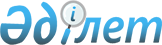 "ЭКСПО-2016 Анталья" дүниежүзілік көрмесіндегі секцияның Бас комиссарын тағайындау туралыҚазақстан Республикасы Үкіметінің 2016 жылғы 14 шілдедегі № 406 қаулысы

      2014 жылғы 16 сәуірдегі Қазақстан Республикасының Заңымен ратификацияланған 1928 жылғы 22 қарашадағы Халықаралық көрмелер туралы конвенцияның 13-бабына сәйкес Қазақстан Республикасының Үкіметі ҚАУЛЫ ЕТЕДІ:



      1. Қазақстан Республикасының Білім және ғылым министрлігі Ғылым комитетінің «Ботаника және фитоинтродукция институты» шаруашылық жүргізу құқығындағы республикалық мемлекеттік кәсіпорнының бас директоры Гүлнар Тоқбергенқызы Ситпаева «ЭКСПО-2016 Анталья» дүниежүзілік көрмесіндегі секцияның Бас комиссары болып тағайындалсын.



      2. Осы қаулы қол қойылған күнінен бастап қолданысқа енгізіледі.      Қазақстан Республикасының

      Премьер-Министрі                                     К.Мәсімов
					© 2012. Қазақстан Республикасы Әділет министрлігінің «Қазақстан Республикасының Заңнама және құқықтық ақпарат институты» ШЖҚ РМК
				